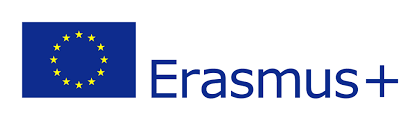 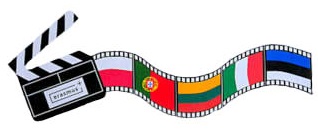 VÖFF - Väätsa Ööde FilmiFestival9.dets, 2016 kl 18.00  Väätsa Põhikool18.00 - Filmiöö avamine mõisasaalis18.45 - Esimene filmituba            “Vehkleja” - 4.klassi koduklass            “Kõrboja peremees” - eesti keele klass            “Kevade”  - vene keele klass             “Eestile elatud elu” (president L.Merist) - loodusainete klass             R. Maran “Tavaline rästik” - loodusainete klass            “Siin me oleme” - inglise keele klass            “Lotte ja kuukivi saladus” - 2.klassi koduklass             “Nukitsamees” - 3.klassi koduklass20.30 - Vaheaeg. Saalis filmiteemaline mälumäng Kahoot keskkonnas (vajalik nutiseade)21.15 - Teine filmituba            “1944” - 4.klassi koduklass             “Suvi” - eesti keele klass             “Ma olen väsinud vihkamast” - vene keele klass             “Navigaator Pirx” - loodusainete klass             “Jan Uuspõld läheb Tartusse” - inglise keele klass             “Ramsese vembud” - 2.klassi koduklass22.45 - Vaheaeg. Saalis Just Dance23.15 - Kolmas filmituba            “Viimne reliikvia” - 4.klassi koduklass            “Sügis” - eesti keele klass            “Hukkunud alpinisti hotell” - loodusainete klass            “Need vanad armastuskirjad” - inglise keele klassÖöfilmide vaatamine vastavalt soovileParimatele osalejatele auhinnad!FilmitoadAjaloo- ja sõjafilmid - 4.klassi koduklass, õp Viivika18.45     “Vehkleja” (DVD)21.15     “1944” (DVD)23.15     “Viimne reliikvia” (Youtube 1.26.31)Klassika - eesti keele klass, õp Terje 18.45     “Kõrboja peremees” (Youtube 1.27.53)21.15     “Suvi” (Youtube 1.21.33)23.15     “Sügis” (Youtube 1.24.47)Noorsoofilmid - vene keele klass, Kadri18.45    “Kevade” (Youtube 1.24.27)21.15    “Ma olen väsinud vihkamast” (Youtube 1.30.06)Dokumentaal- ja loodusfilmid - loodusainete klass, õp Jonas18.45    “Eestile elatud elu” (president L.Merist) (Youtube 45.36)             R. Maran “Tavaline rästik” (Youtube 19.16)Ulmefilmid - loodusainete klass, õp Jonas 21.15    “Navigaator Pirx”23.15    “Hukkunud Alpinisti hotell” (Youtube 1.19.59)Naljafilmid, muusikafilmid - inglise keele klass, õp Anneli18.45   “Siin me oleme” (Youtube 1.06.50)21.15   “Jan Uuspõld läheb Tartusse” (Youtube 1.45.47)23.15   “Need vanad armastuskirjad” (DVD 2.04.40)Animafilmid, muinasjutu- ja lastekirjanduse filmid - 2.klassi koduklass, õp Thea klass18.45    “Lotte ja kuukivi saladus” (73 min DVD)              Filmiteemaline mäng21.15    “Ramsese vembud” I-IV (täheke.delfi)Muinasjutu- ja lastekirjanduse filmid - 3.klassi koduklass, õp Helle klass18.45     “Nukitsamees” (Youtube 1.13.36)               Filmiteemaline mängFilmiõhtu reeglid:Iga õpilane valib ühe filmi vähemalt kolmest erinevast töötoast. Iga filmi vaatamine toob õpilasele punkte;      2.   Filmide vaheajal osalevad õpilased filmiteemalises viktoriinis mõisa saalis;      3.  Õpilane võtab ise kaasa toitu ning ööbimisvahendid (magamiskott, matt vms);       4.  Õpilane on kohustatud oma kojuminekust teada andma klassijuhatajale või vastutavale             õpetajale;        5.  Filmiööl järgib õpilane kõiki kooli sisekorra eeskirju.